国电电力山西新能源代县光伏项目一、项目名称:国电电力山西新能源代县光伏项目二、申报单位：上馆镇人民政府三、申报单位简况：行政单位四、项目概况(一)项目内容1、 国电电力山西新能源代县光伏项目位于山西省忻州市代县境内，项目不涉及生态红线、公益林地、自然保护区等生态敏感区。我国面临着严峻的能源结构问题。2016年煤炭、天然气、石油等化石能源占我国能源消费比例高达80%，其中煤炭占比接近60%，远高于全球29%的平均水平，可再生能源占比仅2%。作为世界第一能源消费大国，一方面，以煤炭为代表的传统化石能源造成的环境污染和生态失衡等问题日益成为制约社会经济发展的严重障碍；另一方面，我国化石能源资源人均占有量远低于世界平均水平，经济社会发展与资源承载能力的矛盾非常突出。“十三五”期间是我国能源转型的启动期，能源消费增速进入换挡期、能源结构调整进入双重更替期。国务院出台《能源生产和消费革命战略(2016-2030)》，到2020年能源消费总量控制在50亿吨标准煤以内，煤炭消费比重进一步降低，清洁能源成为能源增量主体。项目建设内容及规模:初步规划容量20万千瓦，2021年度拟开发光伏10万千瓦和储能30MW/60MWh。项目所在地区太阳能年总辐射量平均值为 1577kWh/m2，平均年等效满负荷小时数约1442小时。（二）项目投资估算(万元) :总投资5.389亿。（三）项目配套条件：交通便利,通讯、水、电等基础设施齐备。（四）项目市场预测及效益分析：光伏发电具有显著的能源、环保和经济效益，是最优质的绿色能源之一。根据世界自然基金会(WWF)研究结果：从减排二氧化碳效果而言，安装1平米光伏发电系统相当于植树造林100平米。目前，发展光伏发电等可再生能源将是根本上解决环境问题的有效手段之一。五、项目进展情况（一）政策:符合国家、产业政策及山西省产业规划;(二)核准(备案) :未备案:(三)土地、环保:符合国家土地政策及环保规定(四)项目可行性研究报告：已编制完成(五)项目前期进展情况：2021年4月，项目取得县级环保、林业、文物、军事等支持性文件，并列入山西省忻州市可再生能源三年滚动项目储备库。目前，项目可行性研究报告已编制完成，已具备申报山西省2021年新能源项目开发建设方案条件。六、拟引资方式(合资、合作、独资及其它)七、招商方向: (资金、 人才、技术)八、申报单位联系方式地址:代县上馆镇富家窑村、闹市村联系人:张浩手机:18803523535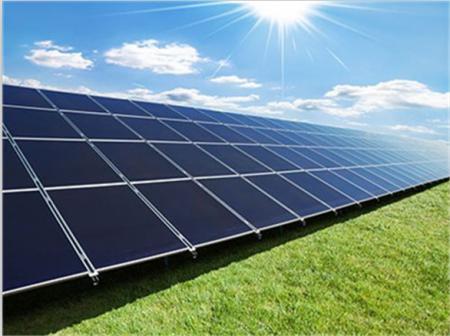 